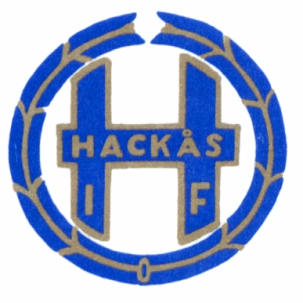 Verksamhetsplan Hackås IF för verksamhetsåret 2023Föreningen avser att fortsätta arbeta med och bidra till medlemmar och icke-medlemmar får möjlighet till ett aktiv fritid och delta i olika aktiviteter. Följande aktiviteter och deltagande avser föreningen delta i och hålla i under verksamhetsåret 2023. Utan inbördes ordning. Se över möjligheten till att arrangera Pilgrimlunken. Fortsätta arbeta med Discgolfbanan och arrangera tävling.Fotbollslek under sommaren för barnCykelbytardag eller motsvarande. Delta i HackåsdagenArrangemang i pulkabacken.Julmarknad Hålla i gång cykelbana, och skidspår/elljusspår. Hålla i gång gymmet och se över investeringbehov och renoveringSamverka med andra föreningar i bygden. Göra investeringar i Fästedal, så som gymmet och underhållsarbete på fastigheten. 